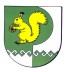 от 14 сентября  2021 г. № 479 О признании утратившим силу постановления Администрации Моркинского муниципального района от 23.03.2020 г. №114Руководствуясь Федеральным законом от 11.06.2011 №170-ФЗ «О внесении изменений в отдельные законодательные акты Российской Федерации в связи с принятием Федерального закона «О государственном контроле (надзоре) и муниципальном контроле в Российской Федерации», Администрация Моркинского муниципального района  п о с т а н о в л я е т:1. Признать утратившим силу постановление Администрации Моркинского муниципального района от 23.03.2020 №114 №114 «Об утверждении Положения о порядке осуществления муниципального контроля за использованием и охраной недр при добыче общераспространенных полезных ископаемых, а также при строительстве подземных сооружений, не связанных с добычей полезных ископаемых, на территории Моркинского муниципального района». 2. Опубликовать настоящее постановление в районной газете «Моркинская земля» и разместить на официальном интерне-портале Республики Марий Эл.3. Контроль за исполнением настоящего постановления возложить на  первого заместителя главы Администрации Моркинского муниципального района Г.С.Хуснутдинова.            Глава АдминистрацииМоркинского муниципального района                                                   А.Голубков    МОРКО МУНИЦИПАЛЬНЫЙ РАЙОН  АДМИНИСТРАЦИЙПУНЧАЛАДМИНИСТРАЦИЯМОРКИНСКОГО МУНИЦИПАЛЬНОГО  РАЙОНАПОСТАНОВЛЕНИЕ